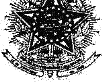 MINISTÉRIO DA EDUCAÇÃO UNIVERSIDADE FEDERAL DE JUIZ DE FORASISU, PISM e Vestibular - 2022 FORMULÁRIO DE RECURSO(  )Recurso Análise de Renda(  )Recurso Pessoa com Deficiência(  )Recurso Pretos, Pardos e IndígenasO recurso relativo ao resultado das análises da documentação dos candidatos deverá ser interposto pelo(a) candidato (a) ou seu procurador (a), através do SIGA X ( https://sigax.ufjf.br/), sendo indispensável o envio do presente requerimento, fazendo-se acompanhar das razões sob pena de não conhecimento do recurso. Este deve ocorrer impreterivelmente conforme cronograma divulgado previamente na página da CDARA. O(a) candidato(a) deverá assinalar no espaço acima a opção para o recurso pretendido, sendo que os recursos devem enviados separadamente com seus formulários próprios.O resultado da análise do recurso será divulgado no endereço eletrônico www.ufjf.br/cdara e os pareceres estarão no sistema de matrícula (SIGA X).Nome do(a) candidato(a) requerente: 	CPF: ___________________________( ) Campus Governador Valadares ( ) Campus Juiz de ForaDescreva aqui as razões que justificam o recurso e documento anexos:Data:	/	/ 2022.Assinatura do (a) candidato (a)